	COON VALLEY LUTHERAN CHURCH“We are a family of God, striving to enrich the lives of all through the love of Christ.”~ GATHERING ~ The Holy Spirit calls us together as the people of God. PRELUDE MUSIC								    Mary SchultzBELLSWELCOME and ANNOUNCEMENTSRECOGNITION OF VETERANSPastor: Will those who have served or are serving now in the military please stand.Pastor: Let us thank our veterans for their commitment and sacrifice for our country.  (applause)Pastor: Please be seated. Let us pray:Holy God,     We thank you for all who have served our nation through military service. On this Veterans' Day, may they know the depth of our appreciation. Also, today we pray your healing Spirit on any who carry the heavy burdens of combat physically, emotionally or spiritually. Grant them and their families peace and hope.      Bless, O Gracious God, all our veterans and all who currently serve in the military. May this Veterans' Day be a reminder to all of the important sacrifices our veterans have made for our nation. Amen.CONFESSION AND FORGIVENESS Page 94GATHERING HYMN God of Our Fathers-on insertPRAYER OF THE DAYO God of justice and love, you illumine our way through life with the words of your Son.  Give us the light we need, and awaken us to the needs of others, through Jesus Christ, our Savior and Lord. Amen.~ WORD ~ (Scripture insert)God speaks to us in scripture reading, preaching, and song.PSALM 70 (Read responsively)READING: Amos 5:18-24	Word of God. Word of Life. Thanks be to God.GOSPEL ACCLAMATION ELW page 151	Alleluia.  Lord, to whom shall we go?  You have the words of eternal life.  Alleluia. The Holy Gospel according to St. Matthew the 25th chapter	Glory to you, O Lord.GOSPEL READING: Matthew 25:1-13The Gospel of the Lord. Praise to you, O Christ.SERMONHYMN of the DAY #785 When Peace like a RiverTHE APOSTLES’ CREEDI believe in God, the Father Almighty, Creator of Heaven and earth; 
I believe in Jesus Christ, God’s only Son Our Lord, 
 	who was conceived by the Holy Spirit, 	born of the Virgin Mary, suffered under Pontius Pilate, was crucified, died, and was buried;he descended to the dead. On the third day he rose again;he ascended into heaven,he is seated at the right hand of the Father,and he will come to judge the living and the dead.
 I believe in the Holy Spirit, the holy catholic church, 	 the communion of saints, the forgiveness of sins,  the resurrection of the body, and the life everlasting. Amen.PRAYERS of INTERCESSION Petitions end:  Hear us, O God…Your mercy is great.  PASSING OF THE PEACEThe Peace of Christ with you all.  And also with you.OFFERING and OFFERING SONG #686 We Give Thee But Thine OwnOFFERING PRAYERGod of field and forest, sea and sky, you are the giver of all good things.Sustain us with these gifts of your creation, and multiply your graciousness in us, that the world may be fed with your love, through Jesus Christ, our Savior and Lord. Amen.THE GREAT THANKSGIVING  The Lord be with you.  And also with you.Lift up your hearts. We lift them to the Lord.Let us give thanks to the Lord our God. It is right to give him thanks and praise.WORDS OF INSTITUTIONTHE LORD’S PRAYER Our Father who art in heaven, hallowed be thy name, thy kingdom come, thy will be done, on earth as it is in heaven. Give us this day our daily bread; and forgive us our trespasses, as we forgive those who trespass against us; and lead us not into temptation, but deliver us from evil. For thine is the kingdom, and the power, and the glory, forever and ever.  Amen.THE COMMUNION & COMMUNION SOLO				Mary SchultzPOST-COMMUNION BLESSING: May the grace of our Lord Jesus Christ be with you and abide with you now and forever. Amen PRAYERBlessed be your name, O God, for we have feasted on your Word,Christ Jesus, the joy and delight of our hearts. Strengthened by this food, send us to gather the world to your banquet, where none are left out and all are satisfied. In Jesus' name we pray. Amen.BLESSINGBELLSSENDING HYMN #756 Eternal Father, Strong to Save DISMISSAL Go in peace. Serve the Lord! Thanks be to God!POSTLUDE									   Mary Schultz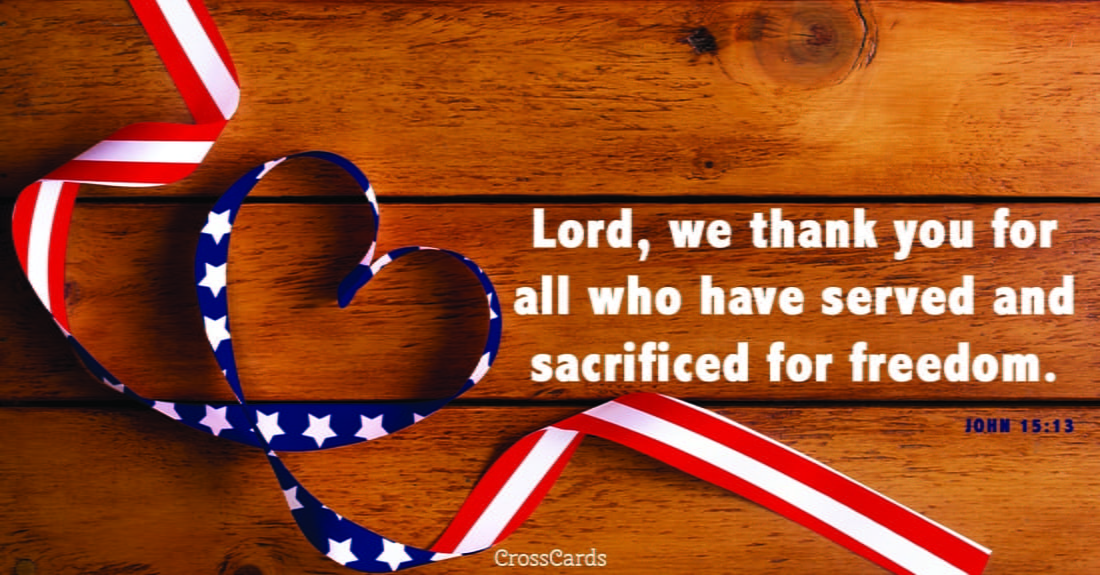 COON VALLEY LUTHERAN CHURCHTHE SEASON OF PENTECOST  November  12, 2023   8:00 a.m. & 10:00 a.m.~Bulletins are in honor of Emmitt & Maddie Edwards first anniversary from Jan BenderCoffee Servers : Susan Strangstalien, Pam OlsonAltar Guild: 8:00a/Julie Nelson; 10:00a/Sarah OfteCommunion Servers: 8:00a/Jan Bender; 10:00a/Steve PauloskiUshers: 8:00a/Heather Wichman; 10:00a/Jason ThomasReader: 8:00/Jan Bender; 10:00/Brian RudeAttendance & Offering Last Sunday: 8:00/48; 10:00/50=98 totalOffering: $3,943.07Sunday School Attendance: 13	SCHEDULETODAY: 9:00a/Confirmation, Sunday School, Coffee Fellowship, Transition Task Force MeetingMONDAY: Carillon DeadlineTUESDAY: 5:00p/Worship CommitteeTHURSDAY: 10:00a/WELCASUNDAY: 8:00a & 10:00a/Worship; 9:00a/Coffee Fellowship, Sunday School, No Confirmation; 9:00a/Finance Committee Meeting*Pastor Jim will be gone for Continuing Education Nov.6-Nov. 12th he will be back in the office on Tuesday Nov. 14th. In this time if there is an emergency, please contact Jamie at one of the numbers listed below.  PSALM 70 (read responsively)Be pleased, O God, to deliver me.  O LORD, make haste to help me!Let those be put to shame and confusion who seek my life.  Let those be turned back and brought to dishonor who desire to hurt me.Let those who say, “Aha, Aha!”  Turn back because of their shame.Let all who seek you rejoice and be glad in you.  Let those who love your salvation say evermore, “God is great!”But I am poor and needy; hasten to me, O God!  You are my help and my deliverer; O LORD, do not delay!FIRST READING: AMOS 5:18-24Alas for you who desire the day of the LORD!  Why do you want the day of the LORD?  It is darkness, not light; as if someone fled from a lion, and was met by a bear; or went into the house and rested a hand against the wall, and was bitten by a snake.  Is not the day of the LORD darkness, not light, and gloom with no brightness in it?  I hate, I despise your festivals, and I take no delight in your solemn assemblies.  Even though you offer me your burnt offerings and grain offerings, I will not accept them; and the offerings of well-being of your fatted animals I will not look upon.  Take away from me the noise of your songs; I will not listen to the melody of your harps.  But let justice roll down like waters, and righteousness like an ever-flowing stream.		Word of God. Word of Life.  Thanks be to God.GOSPEL READING: MATTHEW 25:1-13Jesus said to the disciples: “Then The kingdom of heaven will be like this.  Ten bridesmaids took their lamps and went to meet the bridegroom.  Five of them were foolish, and five were wise.  When the foolish took their lamps, they took no oil with them; but the wise took flasks of oil with their lamps.  As the bridegroom was delayed, all of them became drowsy and slept.  “But at midnight there was a shout, ‘Look!  Here is the bridegroom!  Come out to meet him.’  Then all those bridesmaids got up and trimmed their lamps.  The foolish said to the wise, “Give us some of your oil, for our lamps are going out.’  But the wise replied, ‘No!  there will not be enough for you and for us; you had better go to the dealers and buy some for yourselves.’  And while they went to buy it, the bridegroom came, and those who were ready went with him into the wedding banquet; and the door was shut.  Later the other bridesmaids came also, saying, “Lord, lord, open to us.’  But he replied, ‘Truly I tell you, I do not know you.’  “Keep awake therefore, for you know neither the day nor the hour.”The Gospel of the Lord. Praise to You, O Christ.*We are always so happy to include you and our CVLC family in our prayers. If you feel your name, or the name of a family member can be removed from this list please contact Jamie. Thank you!We remember in prayer:  † Those hospitalized this past week: † Our members whose names we lift up in prayer today: Corrine Appleman, Beverly Bagstad, Clifford Bakkum, Brian Berg, Richard Brose, Herby Cornell, Jeanne Ebli, Kira Foster, Phyllis Galstad, Jeri Harbaugh, Bonnie Holey, Donna Ihle, Verlin Ihle, Todd King, Mike Kellogg, Jim Knutson, Margaret Lee, Russell Lee, Aaron Leisso, Larry Lichtie, Aaron Marx, Frank Mathison, Bud Miyamoto, Marianne Myhre, LuEtta Nelson, Romaine Nelson, Sandy Nelson, Cathy Ofte, Lisa Olson, Sandra Onshus, Eunice Quast, Lori Roach, Melanie Role, Ellen Runice, Jojo Satona, Bob Schulze, Mary Schultz, Billie Slater, LaVonne Stendahl, Joyce Temp, Teri Tomten.† Our members who are currently in health care facilities & Assisted Living: Tip Bagstad, Inez Beck, Rachel Berg, Evelyn Dahlen, Judy Denison, Joanne Fletcher, Betty Gilbertson, Erma Graupe, Lenore Henley, Carl Holte, Bob Moilien, Irene Nestingen, Annie Olson, Beatrice Olson (Alden), Betty Sanders.† Those who grieve: Family and friends of Sylvester King Jr.† Our members who are currently home bound† All those in need of God’s healing and help† Family and friends of our members